CHARACTER CERTIFICATEI, ________________________________ certified that Mr. / Mrs. ________________________________________ is known to me as the son / daughter / wife of Mr. / Mrs. ___________________________________________ For the last __________________ (Months / Years) and that to the best of my knowledge and belief he/she bears a reputable character and has no antecedents which render him/her unsuitable for Government or private sector employment. I also certified that Mr. / Mrs. ____________________________________ is not my relative or related with me currently.Office: ____________	Signature: _____________Dated: ____________	Designation: ____________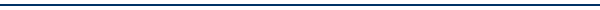 I am satisfied about the reliability of the person who has given the above certificate of character.Signature:  __________________	Dated: ________________	